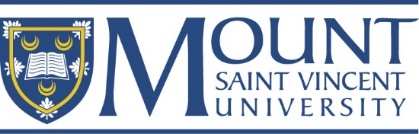 University Research Ethics BoardPart of Emergency Procedures - Currently Inactive - Effective May 1, 2023Please contact ethics@msvu.ca for use or informationCOVID−19 RISK ASSESSMENT for RESEARCHThe following risk assessment may be used for COVID-19 screening of participants in face-to-face research studies conducted by members of the Mount Saint Vincent University research community.  The Risk Assessment is used to facilitate participant, student, staff, and researcher safety.Halifax  Nova Scotia  B3M 2J6  Canada *Tel 902 457 6350 • msvu.ca/ethicsIf the answer to any of the boxes below is “yes,” researchers must reschedule the meeting. Researchers should advise the participant to contract 811If the answer to any of the boxes below is “yes,” researchers must reschedule the meeting. Researchers should advise the participant to contract 811If the answer to any of the boxes below is “yes,” researchers must reschedule the meeting. Researchers should advise the participant to contract 811If the answer to any of the boxes below is “yes,” researchers must reschedule the meeting. Researchers should advise the participant to contract 811If the answer to any of the boxes below is “yes,” researchers must reschedule the meeting. Researchers should advise the participant to contract 811If the answer to any of the boxes below is “yes,” researchers must reschedule the meeting. Researchers should advise the participant to contract 811If the answer to any of the boxes below is “yes,” researchers must reschedule the meeting. Researchers should advise the participant to contract 811COVID-19 RISK FACTORSIf the participant answers yes to any of the following as indicated, the COVID-19 Risk is identified, and researchers must reschedule the meeting.COVID-19 RISK FACTORSIf the participant answers yes to any of the following as indicated, the COVID-19 Risk is identified, and researchers must reschedule the meeting.COVID-19 RISK FACTORSIf the participant answers yes to any of the following as indicated, the COVID-19 Risk is identified, and researchers must reschedule the meeting.COVID-19 RISK FACTORSIf the participant answers yes to any of the following as indicated, the COVID-19 Risk is identified, and researchers must reschedule the meeting.COVID-19 RISK FACTORSIf the participant answers yes to any of the following as indicated, the COVID-19 Risk is identified, and researchers must reschedule the meeting.COVID-19 RISK FACTORSIf the participant answers yes to any of the following as indicated, the COVID-19 Risk is identified, and researchers must reschedule the meeting.COVID-19 RISK FACTORSIf the participant answers yes to any of the following as indicated, the COVID-19 Risk is identified, and researchers must reschedule the meeting.Do you currently have the following symptoms? New or worsening cough or An unexplained fever (measured temperature greater than 38.0) or fever like symptoms: chills or sweats  Do you currently have the following symptoms? New or worsening cough or An unexplained fever (measured temperature greater than 38.0) or fever like symptoms: chills or sweats  Do you currently have the following symptoms? New or worsening cough or An unexplained fever (measured temperature greater than 38.0) or fever like symptoms: chills or sweats  Do you currently have the following symptoms? New or worsening cough or An unexplained fever (measured temperature greater than 38.0) or fever like symptoms: chills or sweats  Do you currently have the following symptoms? New or worsening cough or An unexplained fever (measured temperature greater than 38.0) or fever like symptoms: chills or sweats  Do you currently have the following symptoms? New or worsening cough or An unexplained fever (measured temperature greater than 38.0) or fever like symptoms: chills or sweats  Do you currently have the following symptoms? New or worsening cough or An unexplained fever (measured temperature greater than 38.0) or fever like symptoms: chills or sweats  OR   Two or more of the following new or worsening symptomsOR   Two or more of the following new or worsening symptomsOR   Two or more of the following new or worsening symptomsOR   Two or more of the following new or worsening symptomsOR   Two or more of the following new or worsening symptomsOR   Two or more of the following new or worsening symptomsOR   Two or more of the following new or worsening symptoms Gastrointestinal symptoms (nausea, vomiting, diarrhea) Sore throat     Runny  Runny  Headache Headache Headache Other acute respiratory illness consistent with infection Shortness of breath    No Symptoms     No Symptoms     No Symptoms     No Symptoms     No Symptoms    Non-Symptomatic Risk Factors. If the answer is yes to any of the questions below, the meeting must be rescheduled.Non-Symptomatic Risk Factors. If the answer is yes to any of the questions below, the meeting must be rescheduled.Non-Symptomatic Risk Factors. If the answer is yes to any of the questions below, the meeting must be rescheduled.Non-Symptomatic Risk Factors. If the answer is yes to any of the questions below, the meeting must be rescheduled.Non-Symptomatic Risk Factors. If the answer is yes to any of the questions below, the meeting must be rescheduled.Non-Symptomatic Risk Factors. If the answer is yes to any of the questions below, the meeting must be rescheduled.Non-Symptomatic Risk Factors. If the answer is yes to any of the questions below, the meeting must be rescheduled.Have you been instructed by NS Public Health to self-isolate?Have you been instructed by NS Public Health to self-isolate?Have you been instructed by NS Public Health to self-isolate?Have you been instructed by NS Public Health to self-isolate?Have you been instructed by NS Public Health to self-isolate? Yes No      In the last 7 days, have you had exposure to someone who has confirmed COVID−19 or suspected of having COVID−19:Household contact  Outside of household contact No Known COVID−19 contacts In the last 7 days, have you had exposure to someone who has confirmed COVID−19 or suspected of having COVID−19:Household contact  Outside of household contact No Known COVID−19 contacts In the last 7 days, have you had exposure to someone who has confirmed COVID−19 or suspected of having COVID−19:Household contact  Outside of household contact No Known COVID−19 contacts In the last 7 days, have you had exposure to someone who has confirmed COVID−19 or suspected of having COVID−19:Household contact  Outside of household contact No Known COVID−19 contacts In the last 7 days, have you had exposure to someone who has confirmed COVID−19 or suspected of having COVID−19:Household contact  Outside of household contact No Known COVID−19 contacts  Yes Yes No No  IDENTIFIED COVID−19 RISK (reschedule meeting)  IDENTIFIED COVID−19 RISK (reschedule meeting)  IDENTIFIED COVID−19 RISK (reschedule meeting)  NO IDENTIFIED COVID−19 RISK  NO IDENTIFIED COVID−19 RISK  NO IDENTIFIED COVID−19 RISK  NO IDENTIFIED COVID−19 RISKCurrently isolating due to COVID−19 infection OR exposure to confirmed or suspectedCOVID−19 case OR symptomatic (unexplained fever, OR new or worsening cough, OR two or more symptoms (new or worsening): sore throat, runny nose, headache, shortness or breath, gastrointestinal symptoms (nausea, vomiting, diarrhea) or other acute respiratory illness consistent with infection) OR symptoms / exposure cannot be determined due to physical and /or mental statusCurrently isolating due to COVID−19 infection OR exposure to confirmed or suspectedCOVID−19 case OR symptomatic (unexplained fever, OR new or worsening cough, OR two or more symptoms (new or worsening): sore throat, runny nose, headache, shortness or breath, gastrointestinal symptoms (nausea, vomiting, diarrhea) or other acute respiratory illness consistent with infection) OR symptoms / exposure cannot be determined due to physical and /or mental statusCurrently isolating due to COVID−19 infection OR exposure to confirmed or suspectedCOVID−19 case OR symptomatic (unexplained fever, OR new or worsening cough, OR two or more symptoms (new or worsening): sore throat, runny nose, headache, shortness or breath, gastrointestinal symptoms (nausea, vomiting, diarrhea) or other acute respiratory illness consistent with infection) OR symptoms / exposure cannot be determined due to physical and /or mental statusAsymptomatic and no identified non-symptomatic risk factors of COVID−19Asymptomatic and no identified non-symptomatic risk factors of COVID−19Asymptomatic and no identified non-symptomatic risk factors of COVID−19Asymptomatic and no identified non-symptomatic risk factors of COVID−19This document has been adapted from the COVID19 Screening Guide for Patients by the Nova Scotia Health: COVID19 Screening Guide (nshealth.ca)  (retrieved October 6, 2021) and Risk Assessment Form: Nova Scotia Health COVID19 Risk Assessment form (retrieved April 28, 2022)